Закупка из одного источника № 2028670  Добавить в Избранноезап.части на спец технику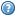 